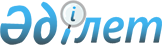 Біржан сал ауданы мәслихатының 2021 жылғы 27 желтоқсандағы № С-12/3 "2022 - 2024 жылдарға арналған Біржан сал ауданы Ақсу ауылының бюджеті туралы" шешіміне өзгерістер енгізу туралыАқмола облысы Біржан сал ауданы мәслихатының 2022 жылғы 10 маусымдағы № С-17/4 шешімі
      Біржан сал ауданының мәслихаты ШЕШТІ:
      1. Біржан сал ауданы мәслихатының "2022 - 2024 жылдарға арналған Біржан сал ауданы Ақсу бюджеті туралы" 2021 жылғы 27 желтоқсандағы № С-12/3 шешіміне келесі өзгерістер енгізілсін:
      1-тармақ жаңа редакцияда жазылсын:
      "1. 2022 – 2024 жылдарға арналған Ақсу ауылы бюджетіне тиісінше 1, 2 және 3-қосымшаларға сәйкес, оның ішінде 2022 жылға келесі көлемдерде бекітілсін:
      1) кірістер – 16 110 мың теңге, оның ішінде:
      салықтық түсімдер – 470 мың теңге;
      салықтық емес түсімдер - 0 мың теңге;
      негізгі капиталды сатудан түсетін түсімдер - 0 мың теңге;
      трансферттер түсімі – 15 640 мың теңге;
      2) шығындар – 16 110 мың теңге;
      3) таза бюджеттік кредиттеу - 0 мың теңге;
      4) қаржы активтерімен операциялар бойынша сальдо – 0 мың теңге;
      5) бюджет тапшылығы (профициті) – 0 мың теңге;
      6) бюджет тапшылығын қаржыландыру (профицитін пайдалану) – 0 мың теңге.";
      көрсетілген шешімнің 1, 4, 5-қосымшалары осы шешімнің 1, 2, 3-қосымшаларына сәйкес жаңа редакцияда жазылсын.
      2. Осы шешім 2022 жылдың 1 қаңтарынан бастап қолданысқа енгізіледі. 2022 жылға арналған Ақсу ауылының бюджеті 2022 жылға арналған республикалық бюджеттен берілетін нысаналы трансферттер 2022 жылға арналған аудандық бюджеттен берілетін нысаналы трансферттер
					© 2012. Қазақстан Республикасы Әділет министрлігінің «Қазақстан Республикасының Заңнама және құқықтық ақпарат институты» ШЖҚ РМК
				
      Біржан сал ауданы мәслихатының хатшысы

С.Шәуенов
Біржан сал ауданы
мәслихатының
2022 жылғы 10 маусымдағы
№ С-17/4 шешіміне
1-қосымшаБіржан сал ауданы
мәслихатының
2021 жылғы 27 желтоқсандағы
№ С-12/3 шешіміне
1-қосымша
Санаты 
Санаты 
Санаты 
Санаты 
Сома,
мың теңге
Сыныбы 
Сыныбы 
Сыныбы 
Сома,
мың теңге
Кіші сыныбы
Кіші сыныбы
Сома,
мың теңге
Атауы
Сома,
мың теңге
1
2
3
4
5
1. Кірістер
16110
1
Салықтық түсімдер
470
1
Табыс салығы
0
2
Жеке табыс салығы 
0
4
Меншiкке салынатын салықтар
470
1
Мүлiкке салынатын салықтар
30
3
Жер салығы
0
4
Көлiк құралдарына салынатын салық
240
5
Тауарларға, жұмыстарға және қызметтерге салынатын ішкі салықтар
200
3
Табиғи және басқа да ресурстарды пайдаланғаны үшін түсетін түсімдер
200
2
Салықтық емес түсiмдер
0
1
Мемлекеттік меншіктен түсетін кірістер
0
5
Мемлекеттік меншiгінде мүлiктi жалға беруден түсетiн кiрiстер
0
3
Негізгі капиталды сатудан түсетін түсімдер
0
1
Мемлекеттік мекемелерге бекітілген мемлекеттік мүлікті сату
0
1
Мемлекеттік мекемелерге бекітілген мемлекеттік мүлікті сату
0
4
Трансферттердің түсімдері
15640
2
Мемлекеттiк басқарудың жоғары тұрған органдарынан түсетiн трансферттер
15640
3
Аудандардың (облыстық маңызы бар қаланың) бюджетінен трансферттер
15640
Функционалдық топ 
Функционалдық топ 
Функционалдық топ 
Функционалдық топ 
Функционалдық топ 
Сома,
мың теңге
Функционалдық кіші топ 
Функционалдық кіші топ 
Функционалдық кіші топ 
Функционалдық кіші топ 
Сома,
мың теңге
Бюджеттік бағдарламалардың әкiмшiсi 
Бюджеттік бағдарламалардың әкiмшiсi 
Бюджеттік бағдарламалардың әкiмшiсi 
Сома,
мың теңге
Бағдарлама
Бағдарлама
Сома,
мың теңге
Атауы
Сома,
мың теңге
II. Шығындар
16110
01
Жалпы сипаттағы мемлекеттiк қызметтер
9895
1
Мемлекеттiк басқарудың жалпы функцияларын орындайтын өкiлдi, атқарушы және басқа органдар
9895
124
Аудандық маңызы бар қала, ауыл, кент, ауылдық округ әкімінің аппараты
9895
001
Аудандық маңызы бар қала, ауыл, кент, ауылдық округ әкімінің қызметін қамтамасыз ету жөніндегі қызметтер
9895
07
Тұрғын үй-коммуналдық шаруашылық
5215
3
Елді-мекендерді көркейту
5215
124
Аудандық маңызы бар қала, ауыл, кент, ауылдық округ әкімінің аппараты
5215
008
Елді мекендердегі көшелерді жарықтандыру
493
009
Елді мекендердің санитариясын қамтамасыз ету
300
011
Елді мекендерді абаттандыру және көгалдандыру
600
014
Елді мекендерді сумен жабдықтауды ұйымдастыру
3822
12
Көлiк және коммуникация
1000
1
Автомобиль көлiгi
1000
124
Аудандық маңызы бар қала, ауыл, кент, ауылдық округ әкімінің аппараты
1000
013
Аудандық маңызы бар қалаларда, ауылдарда, кенттерде, ауылдық округтерде автомобиль жолдарының жұмыс істеуін қамтамасыз ету
1000
IV. Қаржы активтерiмен жасалатын операциялар бойынша сальдо
0
V. Бюджет тапшылығы (профициті)
0
VI. Бюджет тапшылығын қаржыландыру (профицитті пайдалану)
0
8
Пайдаланатын бюджет қаражатының қалдықтары
0
1
Бюджет қаражаты қалдықтары
0
1
Бюджет қаражатының бос қалдықтары
0
1
Бюджет қаражатының бос қалдықтары
0Біржан сал ауданы
мәслихатының
2022 жылғы 10 маусымдағы
№ С-17/4 шешіміне
2-қосымшаБіржан сал ауданы
мәслихатының
2021 жылғы 27 желтоқсандағы
№ С-12/3 шешіміне
4-қосымша
Атауы
            Сома,
мың теңге
1
2
Барлығы
259
Ағымдағы нысаналы трансферттер
259
оның ішінде:
Ақсу ауылы әкімінің аппараты
259
Азаматтық қызметшілердің жекелеген санаттарының, мемлекеттік бюджет қаражаты есебінен ұсталатын ұйымдар қызметкерлерінің, қазыналық кәсіпорындар қызметкерлерінің жалақысын көтеруге
259Біржан сал ауданы
мәслихатының
2022 жылғы 10 маусымдағы
№ С-17/4 шешіміне
3-қосымшаБіржан сал ауданы
мәслихатының
2021 жылғы 27 желтоқсандағы
№ С-12/3 шешіміне
5-қосымша
Атауы
Сома,
мың теңге
1
2
Барлығы
1532
Ағымдағы нысаналы трансферттер
1532
оның ішінде:
Ақсу ауылы әкімінің аппараты
1532
Елді мекендерді сумен жабдықтауды ұйымдастыруға
1532